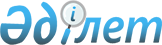 Вопросы Министерства труда и социальной защиты населения Республики КазахстанПостановление Правительства Республики Казахстан от 30 ноября 2007 года N 1159

      Правительство Республики Казахстан  ПОСТАНОВЛЯЕТ : 

      1. Образовать Комитет по контролю и социальной защиты Министерства труда и социальной защиты населения Республики Казахстан. 

      2. Реорганизовать государственные учреждения - территориальные органы Министерства труда и социальной защиты населения Республики Казахстан в государственные учреждения - территориальные органы в областях, городах Астане и Алматы Комитета по контролю и социальной защите Министерства труда и социальной защиты населения Республики Казахстан согласно  приложению 1 к настоящему постановлению. 

      3. Утратил силу постановлением Правительства РК от 23.09.2014 № 1005.

      4. Министерству труда и социальной защиты населения Республики Казахстан принять необходимые меры, вытекающие из настоящего постановления. 

      5. Настоящее постановление вводится в действие со дня подписания, за исключением пункта 3, который вводится в действие по истечении тридцати календарных дней со дня подписания настоящего постановления.        Премьер-Министр 

       Республики Казахстан Приложение 1         

к постановлению Правительства 

Республики Казахстан    

от 30 ноября 2007 года N 1159  

  Перечень 

реорганизуемых государственных учреждений - территориальных 

органов Министерства труда и социальной защиты населения 

Республики Казахстан в государственные учреждения - 

территориальные органы в областях, городах Астане и Алматы 

Комитета по контролю и социальной защите Министерства 

труда и социальной защиты населения Республики Казахстан       1. Государственное учреждение "Департамент труда и социальной защиты населения по Акмолинской области" в государственное учреждение - Департамент по контролю и социальной защите по Акмолинской области. 

      2. Государственное учреждение "Департамент труда и социальной защиты населения по Актюбинской области" в государственное учреждение - Департамент по контролю и социальной защите по Актюбинской области. 

      3. Государственное учреждение "Департамент труда и социальной защиты населения по Алматинской области" в государственное учреждение - Департамент по контролю и социальной защите по Алматинской области. 

      4. Государственное учреждение "Департамент труда и социальной защиты населения по Атырауской области" в государственное учреждение - Департамент по контролю и социальной защите по Атырауской области. 

      5. Государственное учреждение "Департамент труда и социальной защиты населения по Восточно-Казахстанской области" в государственное учреждение - Департамент по контролю и социальной защите по Восточно-Казахстанской области. 

      6. Государственное учреждение "Департамент труда и социальной защиты населения по Жамбылской области" в государственное учреждение - Департамент по контролю и социальной защите по Жамбылской области. 

      7. Государственное учреждение "Департамент труда и социальной защиты населения по Западно-Казахстанской области" в государственное учреждение - Департамент по контролю и социальной защите по Западно-Казахстанской области. 

      8. Государственное учреждение "Департамент труда и социальной защиты населения по Карагандинской области" в государственное учреждение - Департамент по контролю и социальной защите по Карагандинской области. 

      9. Государственное учреждение "Департамент труда и социальной защиты населения по Кызылординской области" в государственное учреждение - Департамент по контролю и социальной защите по Кызылординской области. 

      10. Государственное учреждение "Департамент труда и социальной защиты населения по Костанайской области" в государственное учреждение - Департамент по контролю и социальной защите по Костанайской области. 

      11. Государственное учреждение "Департамент труда и социальной защиты населения по Мангистауской области" в государственное учреждение - Департамент по контролю и социальной защите по Мангистауской области. 

      12. Государственное учреждение "Департамент труда и социальной защиты населения по Павлодарской области" в государственное учреждение - Департамент по контролю и социальной защите по Павлодарской области. 

      13. Государственное учреждение "Департамент труда и социальной защиты населения по Северо-Казахстанской области" в государственное учреждение - Департамент по контролю и социальной защите по Северо-Казахстанской области. 

      14. Государственное учреждение "Департамент труда и социальной защиты населения по Южно-Казахстанской области" в государственное учреждение - Департамент по контролю и социальной защите по Южно-Казахстанской области. 

      15. Государственное учреждение "Департамент труда и социальной защиты населения по городу Астане" в государственное учреждение - Департамент по контролю и социальной защите по городу Астане. 

      16. Государственное учреждение "Департамент труда и социальной защиты населения по городу Алматы" в государственное учреждение - Департамент по контролю и социальной защите по городу Алматы. 

Приложение 2        

к постановлению Правительства 

Республики Казахстан    

от 30 ноября 2007 года N 1159       Сноска. Приложение 2 утратило силу постановлением Правительства РК от 23.09.2014 № 1005.      

Приложение 3        

к постановлению Правительства 

Республики Казахстан    

от 30 ноября 2007 года N 1159       Сноска. Приложение 3 утратило силу постановлением Правительства РК от 23.09.2014 № 1005.
					© 2012. РГП на ПХВ «Институт законодательства и правовой информации Республики Казахстан» Министерства юстиции Республики Казахстан
				